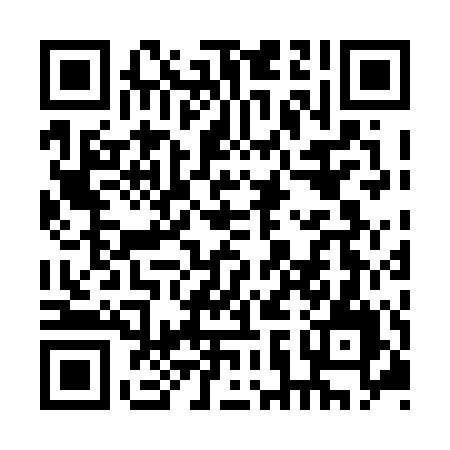 Ramadan times for Aleza Lake, British Columbia, CanadaMon 11 Mar 2024 - Wed 10 Apr 2024High Latitude Method: Angle Based RulePrayer Calculation Method: Islamic Society of North AmericaAsar Calculation Method: HanafiPrayer times provided by https://www.salahtimes.comDateDayFajrSuhurSunriseDhuhrAsrIftarMaghribIsha11Mon5:535:537:311:185:077:067:068:4412Tue5:515:517:291:185:097:087:088:4613Wed5:485:487:261:175:107:107:108:4814Thu5:465:467:241:175:127:127:128:5015Fri5:435:437:211:175:137:147:148:5216Sat5:405:407:191:175:157:157:158:5417Sun5:385:387:161:165:167:177:178:5618Mon5:355:357:141:165:187:197:198:5819Tue5:325:327:111:165:197:217:219:0020Wed5:305:307:091:155:217:237:239:0221Thu5:275:277:061:155:227:257:259:0522Fri5:245:247:041:155:247:277:279:0723Sat5:215:217:011:145:257:297:299:0924Sun5:185:186:591:145:277:317:319:1125Mon5:165:166:561:145:287:327:329:1326Tue5:135:136:541:145:307:347:349:1627Wed5:105:106:511:135:317:367:369:1828Thu5:075:076:491:135:337:387:389:2029Fri5:045:046:461:135:347:407:409:2330Sat5:015:016:441:125:357:427:429:2531Sun4:584:586:411:125:377:447:449:271Mon4:554:556:391:125:387:467:469:302Tue4:524:526:371:115:407:477:479:323Wed4:494:496:341:115:417:497:499:344Thu4:464:466:321:115:427:517:519:375Fri4:434:436:291:115:447:537:539:396Sat4:404:406:271:105:457:557:559:427Sun4:374:376:241:105:467:577:579:448Mon4:344:346:221:105:487:597:599:479Tue4:314:316:191:095:498:018:019:4910Wed4:284:286:171:095:508:028:029:52